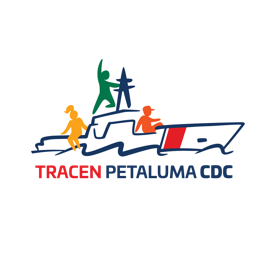 599 Tomales Rd. Petaluma CA 94952 Main: (707) 765-7566   Fax: (707)765-7093 CDC Director: Megan Brown Petaluma 2024 Tuition FeesHourly Care: Call to determine availability.  $10/hour, if space is available, limited to 10 hours per week.  Please visit the USCG Child Care Fee Assistance Program Enrollment for further details on the Subsidy Program available to Coast Guard Families at the Militarychildcare.com webpage:  MCCYN Coast Guard | MCC Central (disa.mil) TierTotal Family IncomeMonthly1$0 - $34,314$6002$34,315 - $41,663$6753$41,664 - $53,919$7504$53,920 - $67,398$8255$67,399 - $85,782$9006$85,783 - $99,204$9757$99,205 - $116,706$1,0508$116,710 - $145,938$1,1259$145,939 +$1,200